DNA Replication and Mutation NotesReplication: The process of__________________ (____________) _____	This must take place ________________ cell division.Why is there DNA replication?	One copy will power the ________________ cell, the other will be for the _______ cell.Remember: DNA is made out of _______ strands. They are complementary to each other (bases on one strand determines the sequence on the other)Base Pairs:Adenine (    ) – Thymine (   ) 		Guanine (    ) – Cytosine (    )Practice Strand:	G A C T C G A T C C G GExamples:	#1 – 
#2 - Steps in Replication:___________________ unwinds the DNA (like a zipper unzipping) creating a replication fork, it does this by _____________________ the _____________________ bondsDNA polymerase adds the ____________________________ bases. The DNA polymerase travels from the _______________________ end. This is the ________________ strand.A DNA polymerase also adds the complementary bases to the other side of the ladder, it travels in the ___________________________. It completes the strand in several fragments called _______________________. These fragments are bound together by DNA ligase. This is the _________________ strand.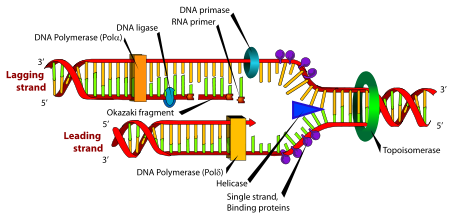 MutationsImportant Vocabulary:Codon: a series of _____  _______________________ in a DNA sequence that codes for a specific _______________  ___________Point Mutations (gene mutations): where single genes are affected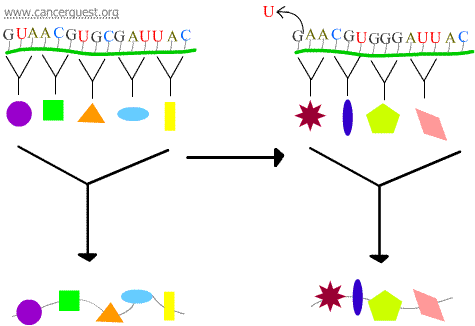 Frameshift Mutations: The _____________ of 1 or 2 nucleotides that causes the affected codon and all of the codons that follow to be misread. This changes the protein product. 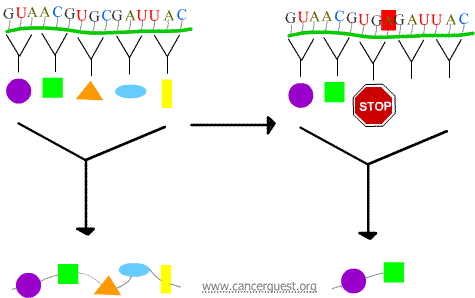 Nonsense Mutations: The new codon causes the protein to prematurely _____________, produces a shortened product. 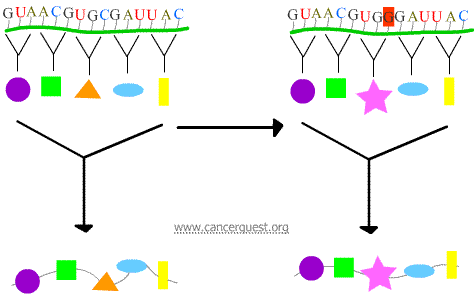 Missense Mutations: The new codon causes an __________ ____________________ to be inserted into the protein. The outcome of this depends on what is inserted in place of the normal amino acid. Chromosome Mutations: changes in the chromosomal structureExample Original Sequence: ABCDEFGTranslocation: ________________ of a segment from a different chromosome
Inversion: change in ________________ of a segment 
Addition: the _______________ of another fragment
Deletion: the _____________ of an inner fragment
Silent Mutations: where there is a change in the DNA ____________________ HOWEVER what is expressed (_____________) does _______ change, silent mutations are there but are not __________